МІНІСТЕРСТВО ОСВІТИ І НАУКИ УКРАЇНИЗАПОРІЗЬКИЙ НАЦІОНАЛЬНИЙ УНІВЕРСИТЕТВ.В. Горбань, Н.В. ВороноваТЕХНОЕКОЛОГІЯНавчально-методичний посібник для здобувачів ступеня освіти бакалавр спеціальності «Екологія» освітньо-професійної програми 
«Екологія, охорона навколишнього середовища та збалансоване природокористування»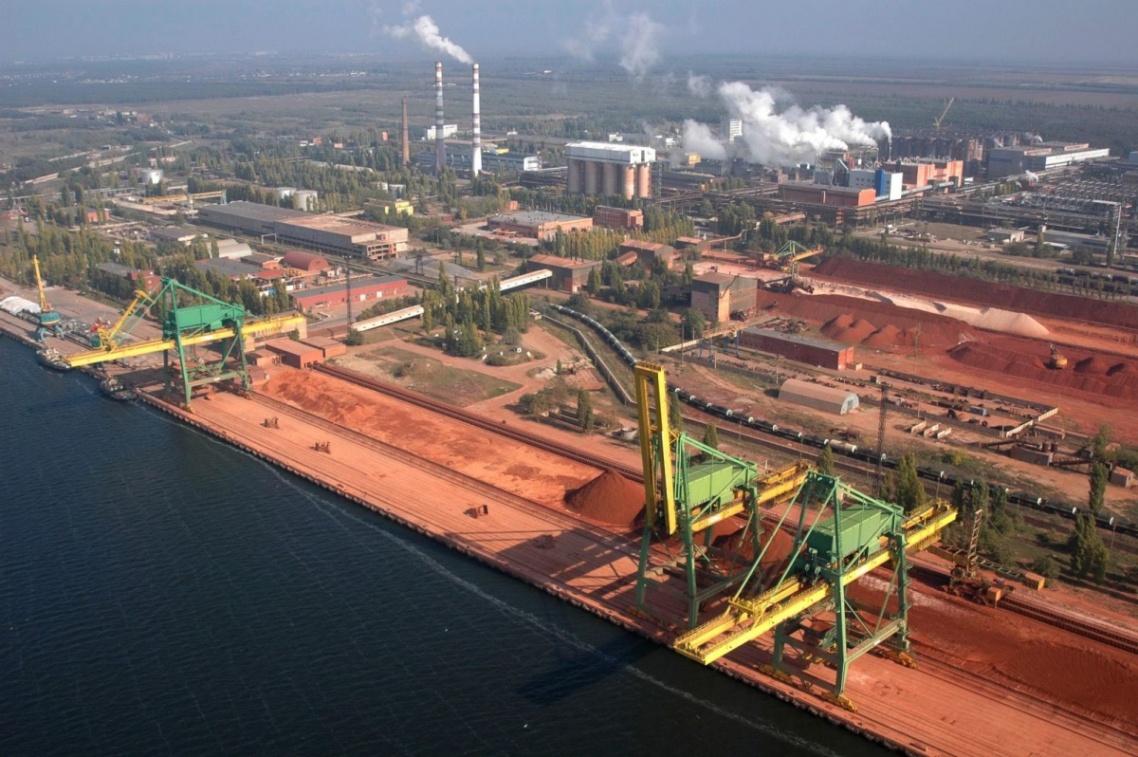 Запоріжжя2018МІНІСТЕРСТВО ОСВІТИ І НАУКИ УКРАЇНИЗАПОРІЗЬКИЙ НАЦІОНАЛЬНИЙ УНІВЕРСИТЕТВ.В. Горбань, Н.В. ВороноваТЕХНОЕКОЛОГІЯНавчально-методичний посібник для здобувачів ступеня освіти бакалавр спеціальності «Екологія» освітньо-професійної програми 
«Екологія, охорона навколишнього середовища та збалансоване природокористування»Затвердженовченою радою біологічного факультетуПротокол № ___ від 31.01.2018Запоріжжя2018УДК: 504.05	Г Горбань В.В. Техноекологія: навчально-методичний посібник для здобувачів ступеня освіти бакалавр спеціальності «Екологія» освітньо-професійної програми «Екологія, охорона навколишнього середовища та збалансоване природокористування» / В.В. Горбань, Н.В. Воронова. – Запоріжжя: ЗНУ, 2018. – 59 с.У посібнику відповідно до робочої програми навчальної дисципліни «Техноекологія» подано тематику та зміст лабораторних занять (короткі теоретичні відомості, завдання і порядок виконання робіт, необхідні інструкції, контрольні питання), вказівки щодо організації самостійної роботи, питання для поточного й підсумкового контролю, список рекомендованої літератури. Видання сприятиме засвоєння основ техноекології, методів визначення впливу виробництв на довкілля, по забезпеченню екологічної безпеки виробництв та охороні природи та здоров’я людей від виробничої діяльності.Для здобувачів ступеня вищої освіти бакалавр спеціальності «Екологія» освітньо-професійної програми «Екологія та охорона навколишнього середовища».РецензентГ.О. Чаусовський канд. техн. наук, доцент кафедри загальної та прикладної екології і зоології.Відповідальний за випускО.Ф. Рильський, д-р біол.. наук, професор, завідувач кафедри загальної та прикладної екології і зоології.ЗАВДАННЯ ТА ВИМОГИ ДО ВИКОНАННЯРОЗРАХУНКОВИХ РОБІТВиконання розрахункових робіт з дисципліни «Техноекологія» дозволить студентам краще усвідомити ті техногенні процеси, що відбуваються на окремих виробництвах нашої країни, а також одержати навики визначення параметрів і конструкторських рішень при формуванні систем екологічного захисту на промислових підприємствах і в комунальному господарстві. Попереднім етапом при виконанні розрахункових робіт є ознайомлення з теоретичним матеріалом на лекціях або за допомогою навчальних посібників, що дає можливість одержати інформацію про характер виробництва, який вивчається і існуючі прийоми затримання забруднюючих речовин, що утворюються на ньому.Студентам пропонується виконати 13 розрахункових робіт за індивідуальними розрахунковими даними, які розміщені в текстовій частині кожного завдання. Наведені також розрахункові схеми і основні формули для встановлення розмірів тих установок, що проектуються.Розрахункові роботи потрібно виконувати на аркушах формату А4, текст розміщують на одній стороні аркуша, залишаючи поля: ліве – не менше ніж , верхнє та нижнє – . Окремі аркуші нумеруються.На титульному аркуші вказують назву ВНЗ, факультету, кафедри, дисципліни. Зазначається курс, група, прізвище студента, викладача. Робота виконується від руки з використанням чорнила (пасти) темного кольору (чорний, синій, фіолетовий), а також на ПК.Текстова частина повинна включати розрахункові та графічні матеріали.Текст повинен бути написаний розбірливим почерком державною мовою. Не допускається довільних скорочень, крім загальноприйнятих. Якщо вводиться декілька значущих цифр, то позначення одиниці вимірювання ставлять після останньої цифри, наприклад, 6,7 та 7,1 рH , 30, 1 ,..., 40 % тощо.Математичні знаки <, >, =, ≈, ≠, ± ставлять тільки перед або між цифрами. Не допускається використовувати їх у тексті замість відповідних слів, наприклад, менше, дорівнює тощо.При виконанні обчислення спочатку пишуть формулу, потім проставляють чисельні значення символів, що входять у формулу, а потім результати.Результати обчислень округлюють. Кількість значущих цифр повинна бути достатньою для наступних дій, як правило, досить 2–3 значущих цифр.Для пояснення тексту і розрахунків у роботі повинні бути ілюстрації – малюнки, графіки, діаграми тощо. Усі ілюстрації називаються малюнками і нумеруються словом “рис.”. При необхідності малюнки можуть мати назву, яка розміщується під ними. Креслення виконують олівцем чи ручкою, якими виконують текстову частину.В кінці роботи потрібно помістити список джерел інформації. РОЗРАХУНКОВА РОБОТА № 1Тема роботи: Оцінка наслідків забруднення при аваріях під час транспортування нафтиЗагальні відомостіПід час транспортування нафти у залізничних цистернах трапилась аварія, в наслідок якої на землю витекла певна кількість цієї рідини. Вихідні дані наведені в табл. 1.1.Протягом періоду t здійснювались збирання нафти з поверхні землі, але частина нафти (β) просочилась в ґрунт. Визначити глибину просочування нафти в ґрунт і площу захоплення нафтою. Вихідними даними є: Y - вага вилитої нафти; α - відсоток зібраної нафти; v - швидкість фільтрації нафти в ґрунт; ρ - порізність ґрунту; γ - питома вага нафти.Розв’язокГлибина просочування нафти в ґрунт за період t знаходять за формулою (t = 1-5 діб):.Об’єм нафти, що проник в ґрунт (Vін) на площі  дорівнює: Vін, м3/га.Об’єм нафти, що вилилась з цистерни знаходять за формулою:, м3.Зібраний об’єм нафти V3 становить:V3.Загальний об’єм нафти, що просочилась в ґрунт:м3.Площа, що захоплена вилитою нафтою F становить:, м2.Таблиця 1.1.Вихідні дані для розрахункуРОЗРАХУНКОВА РОБОТА № 2Тема роботи: Визначити розміри горизонтального відстійника, а також бункеру для збору осадуЗагальні відомостіДо приствольного двору, де розташований відстійник надходять умовно чисті води в кількості Qум.ч. з концентрацією Сум.ч. і забруднені – в кількості Qз і концентрацією Сз. Приймаючи горизонтальну швидкість руху води у відстійнику v і середню гідравлічну крупність завислих часток U, глибину зони відстоювання Н (3-4м), залишкову концентрацію (Сзал) 100-200мг. Визначити довжину L і ширину В відстійної частини, а  також розміри бункеру для розміщення осаду. Бункер розташований в нижній частині відстійника і має полуколову форму в поперечному перерізі з шириною рівною В, довжиною L і максимальною глибиною В/2 (рис. 2.1). Крім того треба визначити період між розвантаженням бункеру. Вихідні данні наведенні в табл. 2.1.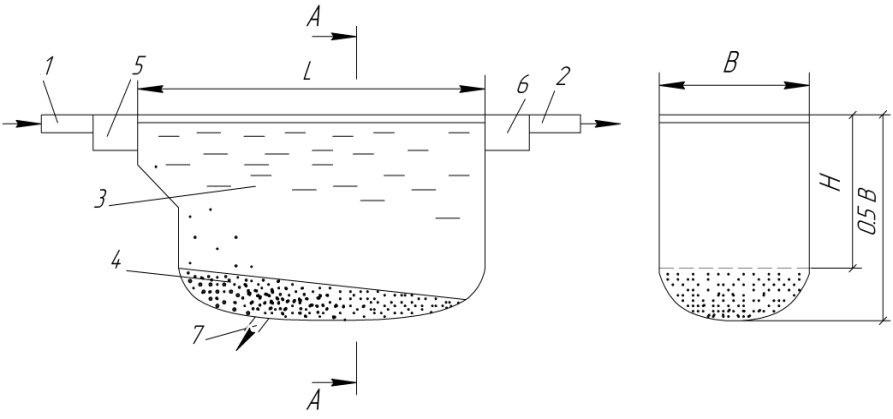 Рис. 2.1. Горизонтальний відстійник1 - подача води, 2 - відведення води, 3 - зона освітлення,4 - зона накопичення осаду, 5 - розподільчий лоток, 6 - водозбиральний лоток, 7 - труба для відводу осаду.Розв’язокВизначаємо середню зважену концентрацію вод, що надходять до відстійника:Сср.зв.=, мг/л.Визначаємо концентрацію завислих речовин підпорядкованих видаленню:ΔС = Сср.зв  – Сзал, мг/л.Визначаємо довжину горизонтального відстійника: L=, м.Визначаємо площу поперечного перерізу відстійної частини відстійника:W=, м2.Визначаємо ширину відстійника:В=, м.Визначаємо об’єм осадочної частиниV=, м3.Визначаємо час між вивантаженнями бункеруt=, год.Таблиця 2.1Вихідні дані для розрахункуРОЗРАХУНКОВА РОБОТА №3Тема роботи: Розрахувати, відповідно до завдання, циклон та розташований під ним бункер, а також період між розвантаженням бункераЗагальні відомостіПри виготовленні чавуна утворюється колошниковий газ, в складі якого міститься у великих об’ємах колошниковий пил, який використовують при агломерації шихти або при виробленні окатишів. На газопроводі, який відводить газ від колошника до підігрівального апарату встановлюється одно-корпусний циклон для вловлювання колошникового пилу. Пил з циклону переміщується в бункер, з якого він епізодично відвантажується на рекуперацію.Розрахунок циклона з дотичним підводом газуУ розрахунках визначаються основні розміри окремих елементів циклонів при таких завданих величинах: витрата потоку газу , характеристиках вловленого пилу (питома вага пилу , фракційний склад), швидкості вхідного  і вихідного  потоків газу, а також питома вага газу  і ступінь очищення  газу.Вихідні дані наведені в табл. 3.1. Схема циклона зображена на рис. 3.1 [4].1. Спочатку визначають діаметр вихлопної труби  із наступного співвідношення:, ;, .2. Діаметр патрубка  по якому підводиться газ визначається за виразом:, .При вході коловий поперечний переріз труби переходить в прямокутний, співвідношення  приймається рівним 1,5. В цьому разі:, звідки:3. Радіус циклона  дорівнює (див. рис.3.1):,де радіус вхідного патрубка, Діаметр циклона  становить: Д3=2r3.Середній радіус циклона визначається з виразу:rcp=.4. Середня колова швидкість газу  в циклоні становить:, .5. Кутова швидкість обертання  дорівнює:, .6. Час руху  частки пилу в циклоні визначається за формулою:,де кінематична в’язкість повітря, яку бажано прийняти рівною  ; мінімальний діаметр частки пилу, що вловлюється циклоном, при  циклона та діаметром частки пилу 7. Шлях руху частки пилу визначається за виразом:, .8. Шлях частки за одне обертання пилу дорівнює:,де кут нахилу спіралі руху частки до горизонтальної площини. При куті 80 .Кількість обертів частки  в корпусі циклона буде дорівнювати:.9. Висота циліндричної частини циклона визначається за виразом: .Кут нахилу конічної частини циклона та висота  визначають за формулою:.В даному завданні  слід прийняти рівним ().Загальна висота циклона буде дорівнювати:.10. Об’єм пилу, що надходить за 1 год. в бункер знаходять за формулою:, кг.11. Тоді об’єм бункеру визначається:Vб=, м3.де  - питома вага пилу.12. Приймаючи діаметр бункера d рівним діаметру циклону D, висота бункера дорівнює: , м.Таблиця 3.1Вихідні дані для розрахунку циклонаРОЗРАХУНКОВА РОБОТА №4Тема роботи: Визначення кількості електроенергії, що виробляє гідроелектростанція (ГЕС)Загальні відомостіОдним з прийомів одержання електричної енергії є використання енергії води за допомогою гідроенергетики. Енергія виробляється в наслідок передачі обертального моменту від турбіни до генератора. Кількість виробленої енергії, яка залежить від двох параметрів: витрати (Q) і напору (Н) води, яка проходить крізь лопаті турбіни (рис. 4.1).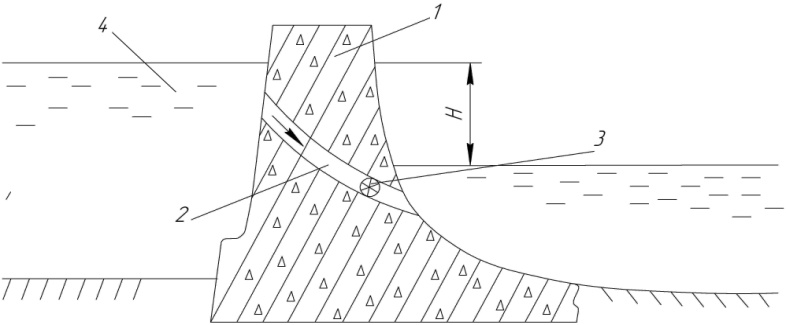 Рис. 4.1. Поперечний переріз греблі1 – залізобетонна гребля, 2 – водоскидальний канал, 3 – турбіна, 4 – водосховище.Розв’язокДля створення більшого напору побудовано водосховище за допомогою перегородження русла річки греблею. Чим вища гребля, тим більше напір, хоча витрата води залишається постійною. Кількість води, що надходить до водосховища Qприп  визначається за формулою:,  м3/с,де  q – модуль стоку, л/с·км2;      F – водозбірна площа, км2.Внаслідок випаровування і господарського відбору води стік з водосховища зменшується на 10-30% відповідно до притоку. Тому треба визначити фактичний стік з водосховища, тобто витрату води Q, яка рухається через турбіну. Визначення проводять за формулою:, м3/с,де - відсоток води, що витрачається з водосховища, %.Кількість виробленої електричної енергії знаходиться за формулою:, кВт,де  - коефіцієнт корисної дії агрегату, (=0,95-0,97).Таблиця 4.1Вихідні данні для розрахункуРОЗРАХУНКОВА РОБОТА №5Тема роботи: Скласти схему дії розподільчо-колекторної сонячної системи, розрахувати величину дзеркальної поверхні і кількість дзеркалЗагальні відомостіСистема перетворює сонячну енергію в тепло шляхом сприймання сонячних променів полусферичними коловими дзеркалами, які в сконцентрованому вигляді спрямовують далі її на колектор, що заповнений теплоносієм – водою.Добове надходження сонячної енергії Q, кДж/м2, об’єм води W, що нагрівається в колекторі діаметром d і довжиною , діапазон зміни температур , тривалість нагріву t, коефіцієнт корисної дії K, діаметр дзеркал приймають в межах 5-10м, питому вагу води γ=1000 кг/м3. Розв’язок1.Визначаємо потужність теплової енергії, що надходить на 1м2/с:N=,  кВт.2. Визначаємо кількість води Y, що може бути нагріта дзеркалами площею   за період t (с):Y= , кг,де Т1 і Т2  - відповідно початкова і кінцева температури води, °К;       С -  тепломісткість води, С=4,19 кДж/кг·К3. Знаходимо об’єм води, що буде нагріто від Т1 до Т2 .  , м3де γ - питома вага води (γ=1000 кг/м3).4. Об’єм води, що містить колектор: , м3.5. Потрібну площу нагріву Fзаг визначають так:Fзаг=, м2.Визначаємо кількість дзеркал n як:n=, од.де f – площа поверхні одного дзеркала, м2.Таблиця 5.1Вихідні данні для розрахунківРОЗРАХУНКОВА РОБОТА №6Тема роботи: Розрахувати два типи фільтраційних установок: імпеллерну і електрофлотаторЗагальні відомостіНа ТЕС від мастило охолоджувачів і від іншого технологічного обладнання в стічні води потрапляють різні види нафтопродуктів з питомою вагою наближеною до одиниці. Кращим методом видалення цих забруднювачів є флотація.6.1. Розрахунок імпеллерної флотаційної установкиЗастосування імпеллерних установок доцільно при очищенні стічних вод з великої (до 2-3 г/л) концентрацією нерозчинених забруднень і густиною приблизно 1000 кг/м3, які зустрічаються в потоках нафто-, жировмісних і ряду інших вод. 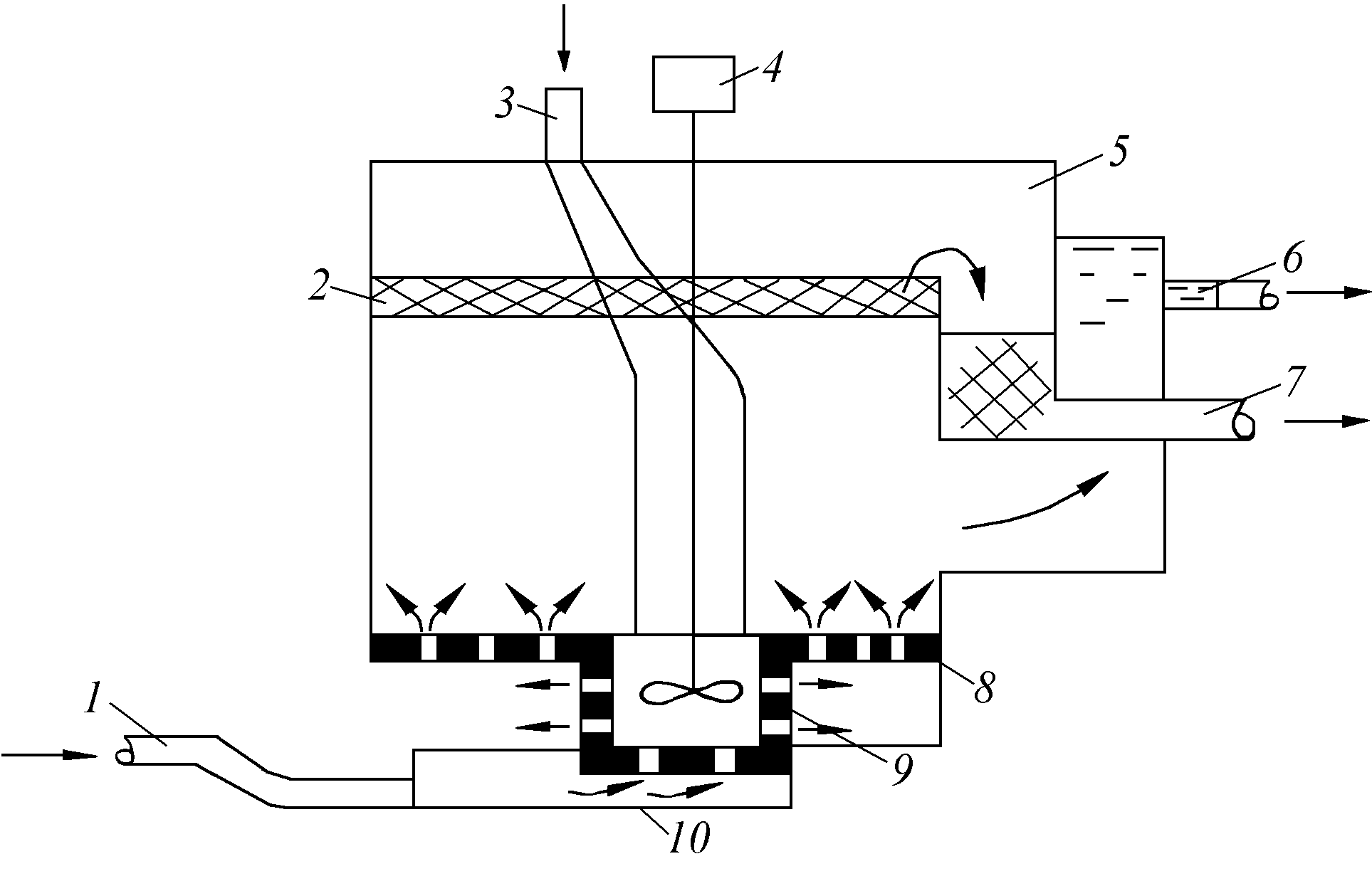 Рис. 6.1. Схема імпеллерної однокамерної флотаційної установки:1 – подача забрудненої води; 2 – піна; 3 – подача повітря;4 – привід імпеллера; 5 – пінозбірник; 6 – відвід очищеноїводи; 7 – відвід піни; 8 – решітка; 9 – статор; 10 – приймальна кишеняВ імпеллерних установках утворення бульбашок повітря у водному середовищі здійснюється турбінкою (імпеллером) діаметром di. Імпеллер розміщується в статорі, який представляє собою циліндр з верхньою і нижньою кришками. Вода підводиться по трубі до нижньої частини статора (рис. 6.1), де всмоктується в нього через отвори із загальною площею So. Вихідні дані для розрахунку установки наведені в табл. 6.1.Таблиця 6.1.Вихідні дані для розрахунку імпеллерної установкиПовітря подається через верхню кришку. Після перемішування цих двох фаз імпеллером водоповітряна суміш виходить через отвори в стінках та верхній кришці і за допомогою направляючих решіток розподіляється по всій площі флотаційної камери. Напір, з яким вода входить в отвори статора, дорівнює висоті стовпчика водноповітряної суміші, що знаходиться у флотаційній камері.Зона обслуговування одним імпеллером не повинна перевищувати розміру квадрата із стороною 6di. Глибина води у флотаційній камері hст, тривалість флотації τ, витрати стічної води, що надходить на очищення Q.Розв’язокРозрахункова глибина флотаційної камери дорівнює:Нф=1,1 hст.Кількість води, що засмоктується турбіною, становить:, м3/с,де μ- коефіцієнт витрати води (0,65);S0 – загальна площа отворів, крізь які вода надходить до турбінки, м2;g – прискорення вільного падіння, м2/с;Н – напір, під яким вода надходить у турбіну, який в свою чергу визначається за формулою:Н=γвп·Нф·10-3, м.де вп – густина водно-повітряної суміші, кг/м3.Об’єм флотокамери становить:Vф = q·τ, м3.де τ – час перебування води в камері, с.Площа поверхні камери дорівнює:, м2.Площу поверхні, що обслуговується однією турбіною,  визначають за формулою:S1 = 36 d2, м2.Тоді число турбін становитиме:n = S/S1.Об’єм повітря, що засмоктується турбіною за 1 секунду становить:W = Qn·S м3/год.де Qn – витрата повітря на одиницю площі S, яка зазвичай  дорівнює 40-50 м3/м2год.8. Необхідну кількість флотаційних камер знаходять за формулою:N=Отриману розрахункову кількість камер округлюють до цілого числа.6.2. Розрахунок електрофлотаторівВ процесі електролізу, який трапляється в наслідок проходження електричного струму, розчин води і домішок, на електродах утворюються бульбашки повітря, а при застосуванні залізних або алюмінієвих електродів пластівців коагуляції. Далі очищення йде в двох напрямках: бульбашки з прилиплими частинками забруднень спливають уверх, утворюючи на поверхні споруди піну; друга частина забруднюючих домішок разом із бульбашками приєднується до пластівців і потрапляють в осад на дні споруди.Розрахунок установки зводиться до визначення загального об’єму електрофлотатора W, який складається з об’єму електродного відділення We і об’єму камери флотації Wф, тобтоW=We+Wф.Об’єм електродного відділення визначається з можливості розміщення в ньому електродної системи. Так при розрахунках горизонтальної установки (рис. 6.2) ширина секції А приймається в залежності від витрат стічної води Q. Якщо Q<90 м3/год, то А = 2 м.Якщо Q = 90-180м3/год, то А = 2,5-3 м.Дані для розрахунку установки наведено в табл. 6.2.Таблиця 6.2.Вихідні дані для розрахунку електрофлотаційної установки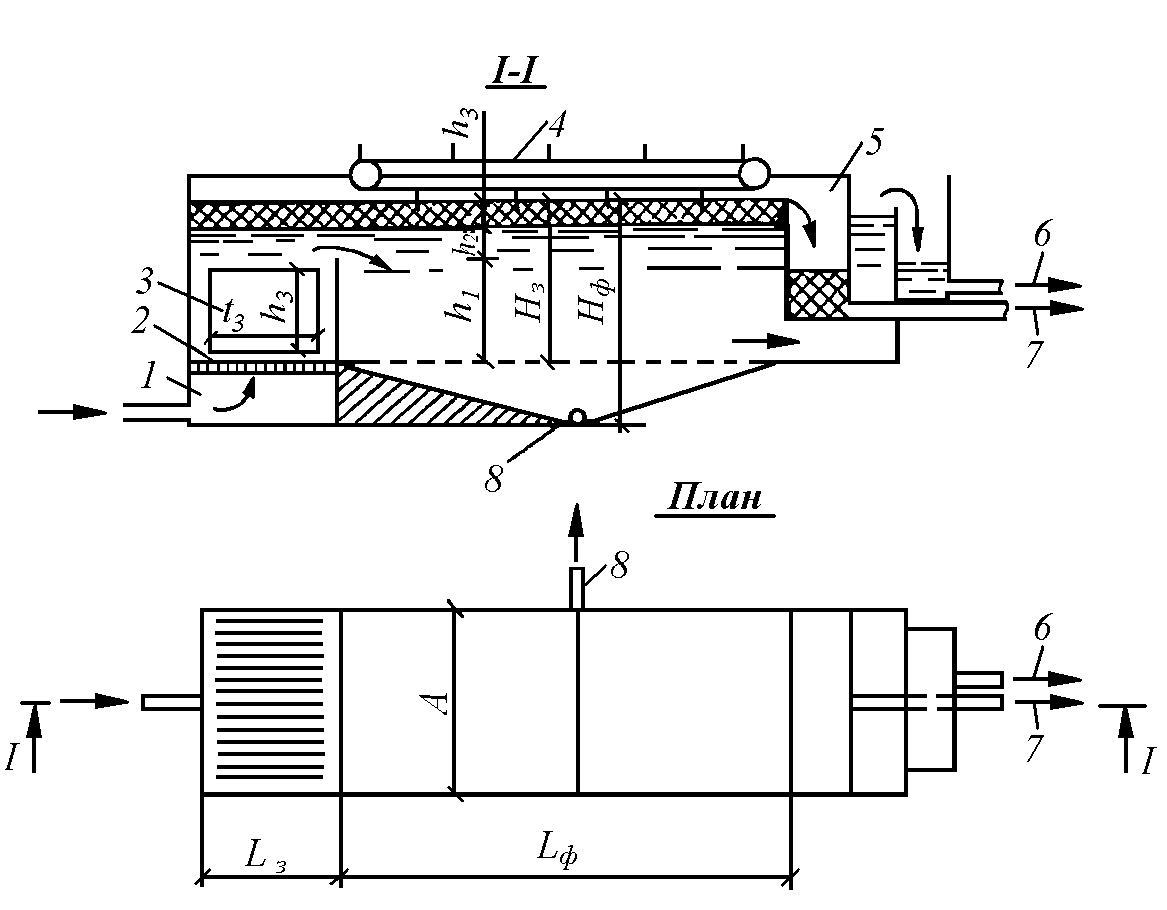 Рис. 6.2. Горизонтальний електрофлотатор:1 – подача стічної води; 2 – решітка-заспокоювач; 3 – електродна система; 4 – скребачка; 5 – пінозбірник; 6 – відвід очищеної води; 7 – відвід пінного шламу; 8 – випуск осадуРозв’язокЧисло пластин електродів, що розміщують в установці, знаходять за формулою:n=,де a1 =  – величина зазору між крайніми пластинами і стінками камери;a2 = 15…20 мм – величина зазору між пластинами;δ = 6…10 мм – товщина пластин.Площа, потрібна для розміщення пластин електродів fe становить:fe=, м2.де f ae – активна поверхня електродів, м2;fae=, м2.де Е – питома кількість електрики, А·год/м2;Q – витрата стічних вод , м3/год;і – щільність струму на електродах, А/м2.При обробці стічних вод нафтозаводів, целюлозно-паперових комбінатів, шкіряних заводів, м’ясокомбінатів величина Е коливається в межах 100-600 А год/м2, i=50-200А/м2; напруга постійного струму  5-30 В.Висота пластин he приймається рівною 1-1,5 м.Довжину пластини le визначають так:le=, м.Довжина електродної камери Le становить:Le=le+2a, м.Об’єм електродної камери становитьWe=A·He·Le, м3,де He – робоча висота електродної камери, м:He=h1+h2+h3, м,де h1 – висота просвітленого шару;h2 – висота захисного шару, 0,3…0,5 м;h3 – шар шламу, 0,4-0,5 м.Об’єм флотаційної камери становитьWф=Q∙tф, м3,де tф – тривалість флотації.Витрата металу електродів me знаходимо за формулою:me=Кe∙Є∙Е, где Кт – коефіцієнт виходу струму (0,5…0,9),Є – електрохімічний еквівалент, г/А∙год (для Fe2+, Fe3+, Al3+ відповідно дорівнюють 1,040;0,7 та 0,34).Строк служби електродної системи Т визначають за формулою:T=, діб,де М - кількість металу електродів, яка розпиляється при електролізі, кг:М = γ·Кв·fe·δ·ne, кг,де γ – густина металу електродів, кг/м3; (2-3 тис),Кв = 0,8…0,9 – коефіцієнт використання матеріалу електродів.РОЗРАХУНКОВА РОБОТА № 7Тема роботи: Описати способи видалення сірководню (Н2S), включаючи хімічні реакції і апаратуру, в яких цей процес відбувається. Розрахувати форсунковий скрубер та адсорбер Загальні відомості При коксуванні кам’яного вугілля утворюється велика кількість сірководню (Н2S). Сірководень є нервово токсичним газом і при концентрації 6 мг/м3 викликає головну біль та біль в очах [3]. Тому видалення його з газового потоку по можливості повинно бути повним. До того ж одночасно з видаленням Н2S може здійснюватись його перетворення в корисний товарний продукт: сірку (S), діоксид сірки (SO2) і сірчану кислоту (H2SO4).Вибір способу очищення найчастіше визначається кінцевим продуктом технологічного процесу. В більшості випадків це сірка. Газ перепускають в кількості Q (м3/год) з концентрацією С (мг/м3).7.1. Розрахунок адсорбераПри підборі способів видалення Н2S можна скористатись посібником [3].Розв’язокНеобхідну кількість сорбенту визначаємо за формулою:, м3,де  Q – витрата газу, м3/год;       C – концентрація Н2S в газі, мг/м3;      T – час адгезії Н2S до сорбенту, год;      E – адсорбційна здатність цеоліту, α залежить від температури t і тиску Р наведені в табл. 7.1.Таблиця 7.1Адсорбційна здатність цеоліту до Н2S, г/м3 (*104)Знаючи V і приймаючи стандартний діаметр адсорбера D=1-4 м з градацією через  визначають висоту завантаження корпуса, як:, м.Загальна висота корпуса становить:, м.Регенерація здійснюється в десорбері корпуса апарату за розміром аналогічним адсорберу, але з більш високою температурою.Таблиця 7.2Вихідні дані для розрахунку адсорбера7.1. Розрахунок форсункового скрубераРозрахунок скруберу зводиться до визначення параметрів корпуса і діаметра підвідної труби з водою. Для цього задається витрата газу , що рухається знизу в гору в корпусі адсорберу, і питома витрата води qв – у підвідній трубі. Крім того, відомі швидкість руху газів в корпусі і води в трубі . Висота корпуса Н=(2…3)D. Схема скрубера наведена в посібнику [2].Таблиця 7.3.Вихідні дані для розрахунку форсункового скрубераРозв’язокДіаметр корпуса D дорівнює:, м.Висота корпусаН=(2…3)D, м.Витрата води, м3/годДіаметр труби, мПрийняти стандартний діаметр труби, який дорівнює (мм): 15, 20, 25, 32, 40, 50, 70, 80, 100, 125.РОЗРАХУНКОВА РОБОТА № 8Тема роботи: Вивчення схеми технологічного процесу очищення стічних вод від ізобутанолу та розрахунок окремих її елементівЗагальні відомості та схема очищення водиНайбільш поширений прийом очищення стічних вод від органічних домішок — біохімічний. Але при виробництві синтетичної продукції, наприклад, віскози в стічні води потрапляють штучні органічні речовини, такі як ізобутанол, диметилацетомид та ін., які біоценози не здатні переробляти в нешкідливі домішки. Тоді для видалення зі стічних вод цих забруднень застосовують більш дорогий, але ефективний  прийом — адсорбцію. В якості сорбенту беруть активоване вугілля. В адсорбційних фільтрах (колонах) забруднюючі домішки приєднуються (прилипають) до вугілля. Регенерацію вугілля здійснюють за допомогою хлороформу, а десорбцію хлороформу — водяною парою.На рис. 8.1. зображена схема очищення стічних вод, які утворюються при виробництві віскози від ізобутанолу.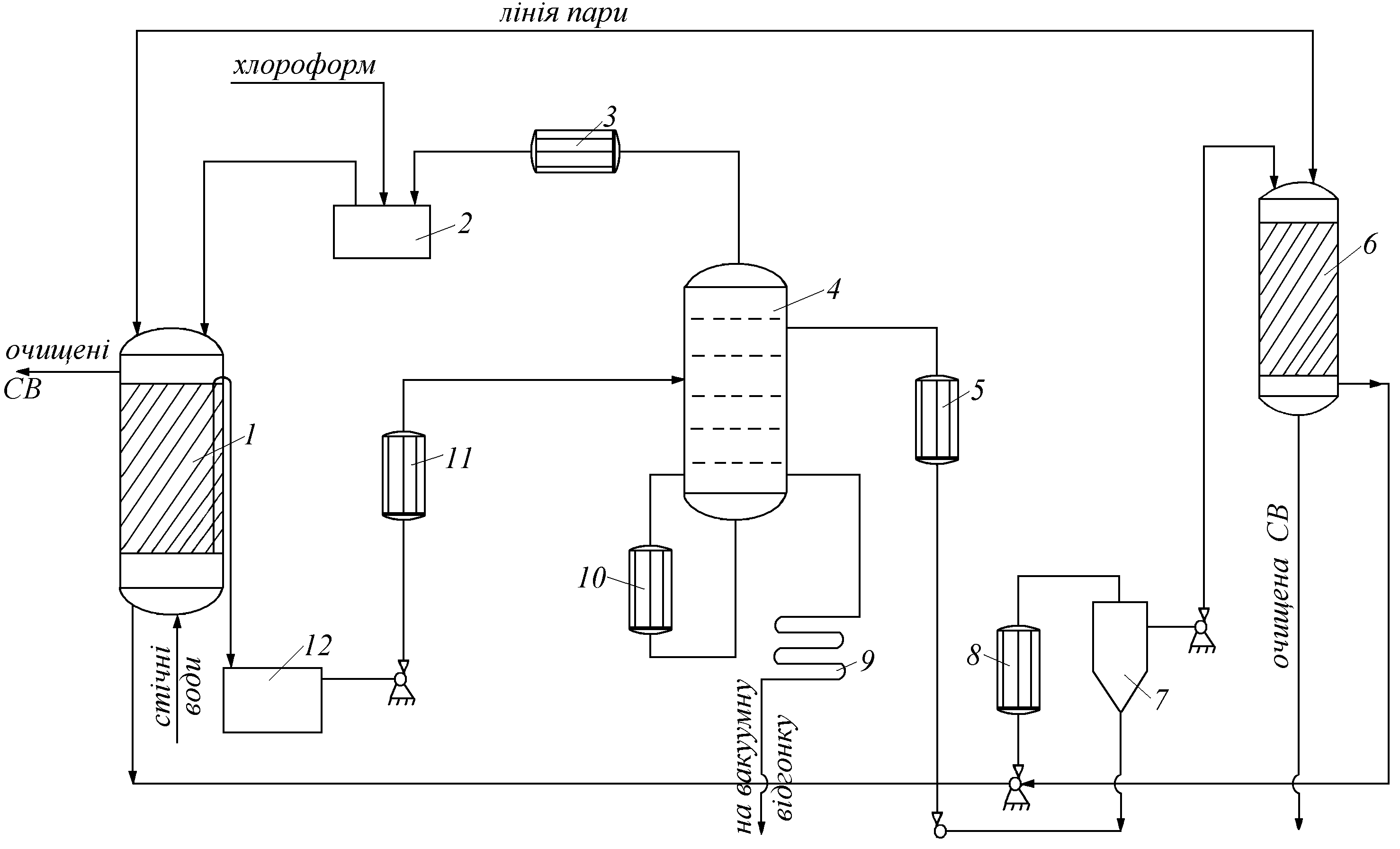 Рис. 8.1. Схема очищення СВ та регенерування активованого вугілля: 1 і 6 – адсорбери; 2,12 – ємкості для хлороформу; 3,8 – конденсатори; 4 – ректифікаційна колона; 5,10,11 – теплообмінники; 7 – відстійник-розподільник; 9 – охолодникСтічна вода, що містить органічні домішки, надходить в адсорбційний фільтр 1. Після використання адсорбційної ємності адсорбенту залишки води з адсорбенту скидають за допомогою відповідного трубопроводу в збірник неочищених стічних вод. Потім з ємкості 2 у колону подають розчинник-хлороформ. Після повного заповнення шару адсорбенту, що регенерується хлороформом, розчинник зливається через переливний пристрій у ємкість 12. Звідси хлороформ, що містить вилучені з активованого вугілля сполуки, подається в теплообмінник 11, де підігрівається до температури кипіння, і далі у ректифікаційну колону 4. Пара хлороформу через верхню частину колони потрапляє в конденсатор 3 і далі в ємкість 2, а потім знову на адсорбент, який регенерується. Отже за час регенерування адсорбент багато разів промивають чистим хлороформом. Органічні речовини, які вилучаються з води вугіллям, концентруються в кубовий рідині ректифікаційної колони. Кубова рідина після охолодження в охолоднику 9 надходить на вакуумну відгонку ізобутанолу.Після вилучення органічних речовин з пор активованого вугілля хлороформом здійснюють відгонку (регенерацію) хлороформу водяною парою. Для цього в адсорбційну колону подають пару. Подавання пари припиняють, коли об’єм конденсату дорівнює 1% об’єму очищеної води. Після охолодження конденсат подають у відстійник-розподільник 7, де відбувається відділення хлороформного шару від водного. Хлороформний шар після підігрівання до температури кипіння надходить до ректифікаційної колони, а вода, що містить розчинений хлороформ, у допоміжний адсорбер 6, звідки відокремлений хлороформ утилізується в тій же системі регенерації вугілля, а вода-в колектор очищених стічних вод. Регенерування активованого вугілля в допоміжному адсорбенті здійснюють водяною парою.ЗавданняРозрахувати адсорбер та визначити об’єми подачі хлороформу та водяної пари. Для розрахування адсорберу в табл.1 наведені наступні вихідні дані: витрата стічних вод Q, швидкість фільтрування , висота шару завантаження Н, питома вага γ і порозність активованого вугілля ρ, концентрація забруднюючих речовин С.При визначенні параметрів розчинника насамперед виходять з умов порозності вугілля Vn і об’ємів, що знаходяться в трубопроводах V1 =0,8 м3; в конденсаторі та теплообміннику V2=1,1 м3; в ректифікаційній колоні V3; в ємкості для хлороформу V4.Загальна витрата водяної пари Пзаг складається з витрати динамічної ї пари Пд, та витрати нагрівної пари Пн, тобтоПзаг=Пд+Пн.Динамічна пара витрачається на десорбцію хлороформу з пор активованого вугілля.Таблиця 8.1Вихідні дані для розрахунку адсорберуТеплота нагрівної пари визначається із умов нагрівання всієї системи від 20 до 100°С, та складається з теплоти нагрівання адсорбенту QНС і теплоти на компенсацію теплових втрат QВТ у навколишнє середовище. Теплоємність активованого вугілля дорівнює 1,26 кДж/кг.град. Тепловміст водяної пари при 105°С і тиску 101325 Па q становить 2365 кДж/кг.Розв’язокВизначаємо сумарну площу фільтрування:	.	Враховуючи, що діаметри стандартних фільтрів знаходяться в межах від 3 до  (з градацією через ), встановлюємо кількість фільтрів:од,де f – площа стандартного фільтра (розрахункове), м2.Визначаємо сумарний об’єм активованого вугілля в адсорберахV = n H f, м3.Визначаємо масу завантаження n фільтрів y за формулою:G= γ V, т.Так, як адсорбуюча здатність 1т активованого вугілля ізобутанолу дорівнює , то увесь об’єм завантаження в n колонах може поглинути p забруднюючих речовинP=100·G, кг/доб.Щодоби на адсорбційний блок надходять такі маси органічних речовин:, кг.Звідси, час роботи блоку до регенерування становить:, доб.Технологічні параметри регенерування виконуються для однієї колони (фільтра).Як зазначено вище, об’єм завантаження активованого вугілля в одному фільтрі дорівнюєVф = Н·f, м3.Об’єм міжзернового простору дорівнюєVn=Vф·, м3,де  – порозность вугілля, %.Визначаємо мінімальний об’єм розчинника в системі, якVр=Vn+V1+V2+V3+V4, м3.Об’єм розчинника, що надходить в адсорбційну колону дорівнюєVрк=Vn+V1, м3.Визначаємо витрату динамічної пари на всю кількість завантаження колони, виходячи з  пари на  вугілляПд=0,8∙γ·Vф, т.Витрати теплоти на нагрівання сорбенту будуть дорівнювати:Qнс= γ·Vф·(100-20)·1,26, кДж.Теплові втрати дорівнюють приблизно 15% від Qнс, тобто: Qвт=0,15 Qнс, кДж.Сумарна потреба тепла Qн на нагрів системи дорівнює:Qн=Qнс+Qвт, кДж.Витрату нагрівної пари визначаємо за відношенням:Пн=Qн/q, кг.Загальна витрата пари: Пзаг=Пд+Пн, т.Величина Пзаг повинна бути менше 1% в Q між регенераціями.РОЗРАХУНКОВА РОБОТА № 9Тема роботи: Скласти схему вилучення забруднюючих речовин з стічних вод при виробництві капролоктама, визначити кількість екстракційних апаратів та виконати їх розрахунокЗагальні відомостіМетод екстракції, в основному застосовують для очищення промислових стоків від розчинених органічних речовин штучного походження. В процесі екстракції із стічної води вилучаються екстрагуюча речовина, яка переходить в інший розчин, який називається екстрагентом. Потік рідини, що звільнився від забруднень називають рафінатом, а екстрагент насичений забрудненими домішками називають екстрактом.Для здійснення екстракції треба підібрати два таких розчину, які після їх перемішування і утворення рафінату і екстракту, змогли б повністю розділитися під дією гравітаційної сепарації або інших механічних способів. Таблиця 9.1Значення коефіцієнта розподілу Є багато технологічних прийомів виконання екстракції. В даній розрахунковій роботі цей процес треба виконати в одному або декількох екстракційних апаратах, в яких на зустріч один одному безперервно рухаються потоки: забруднений і екстрагент. Екстракційний апарат являє собою (рис. 9.1) вертикальну циліндричну колону з ребрами де, в залежності від густини розчину, один потік рухається зверху униз (велика густина), а інший знизу уверх (мала густина).Розв’язокРозрахунок екстракторів починається із визначення потрібного об’єму екстрагенту за формулою:W=b n Q1,де    b – питома витрата екстрагенту, м3/м3;n – число екстракцій (4);Q – витрата стічних вод, м3/доб;W – об’єм екстрагенту, м3/доб.Таблиця 9.2Вихідні дані для розрахунку екстрактора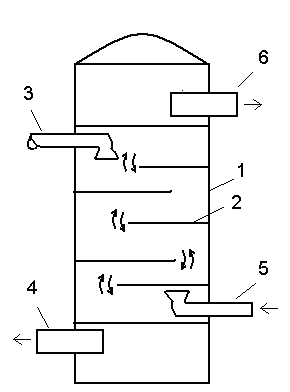 Рис. 9.1. Екстракційний апарат:1 – корпус; 2 – ребро; 3 – подача забрудненого розчину; 4 – відвід рафінату; 5 – подача екстрагенту; 6 – відвід екстрактаВеличина "b" в свою чергу знаходиться за формулою:b=,де Со – початкова концентрація екстрагуючої речовини у розчину, г/м3;С – кінцева концентрація екстрагуючої речовини в розчині, г/м3;К – коефіцієнт розподілу, величина якого знаходиться так:K = Cе /Co,де Ce – концентрація даної речовини в екстрагенті, кг/м3.Але найчастіше величину K визначають за таблицею в залежності від роду екстрагуємої речовини і екстрагента.Виходячи із швидкості руху забрудненого потоку і екстрагенту  в екстракційної колоні, знаходять площу її поперечного перерізу за формулою:Fроз=.Якщо колона колова в поперечному перерізі, то її діаметр D буде дорівнювати:Dроз=.Одержану величину Dроз округляють до стандартної, яка кратна 0,2 м (наприклад 3,2; 3,4; 3,6 тощо). Висота колони Н відповідно буде знайдена як:Н=,де N – кількість екстракційних апаратів, яка приймається виходячи із умов, що Н повинна дорівнювати (2…4) D; F – площа поперечного перерізу колони екстрактора в горизонтальному напрямку, яка дорівнює:,де Dст – стандартний діаметр екстракційного апарату, м.Тоді робочий об’єм одного екстрактора можна знайти за формулою:V=HF.РОЗРАХУНКОВА РОБОТА № 10Тема роботи: Визначити розміри градирні для охолодження води, що надходить з ТЕС, електролізера та інших, а також підібрати насосно-силове обладнанняЗагальні відомостіВитрати води Q, температура гарячої води =95°C. Вода в градирні охолоджується до температури . Тепломісткість повітря Сп, води Св. Питома вага води γв і повітря γп.Розв’язокЗнаходимо тепловитрати води А в градирні за формулою:А=М· СВ·(-), ккал,де М – масова витрата води, кг/с:М=, кг/с.Визначаємо потрібну вагу повітря за формулою:Звідки об’єм повітря буде дорівнювати: , м3/с.Поперечний переріз градирні в її середній частині дорівнює:.Висота градирні Нград визначається різницею в температурах нагрітої і охолодженої води. Для охолодження води на 10°С треба  висота. 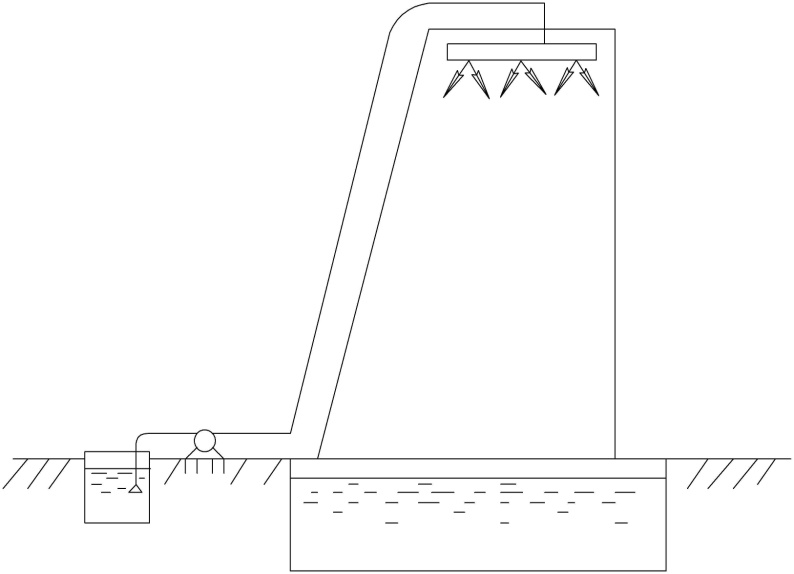 Рис. 10.1. Схема градирні з насосомДля подачі води в градирню треба підібрати насос, який має подавати воду з витратою Q=VВ м3/год і напором Н.Н = Нгеод+∑h, м,де Нгеод – геодезична висота підйому, м,Нгеод= Нград,     ∑h – висота напору, який знаходиться за формулою:∑h=А·L·Q2, м,де L – довжина трубопровода, яку слід прийняти рівною 150-     А – питома витрата напору, м [6].Таблиця 10.1Вихідні данні для розрахунку градирніРОЗРАХУНКОВА РОБОТА № 11Тема роботи: Скласти схему технологічного процесу виготовлення алюмінію і викидів забруднюючих речовин, а також зробити розрахунок вказаних у завданні очисних споруд.Загальні відомостіТаблиця 11.1Вихідні дані для вибору очисних споруд при виробництві алюмініюАлюміній в основному виготовляють з бокситів шляхом електролізації. При цьому на різних етапах його виготовлення в повітря і водне середовище викидається велика кількість різноманітних забруднюючих речовин. Цей процес описаний в літературному джерелі [2] на стор. 83-86. Методика розрахунків окремих споруд наведена в методичних вказівках [4] і [5], інших – в даних розробках. Вихідні дані наведені в табл. 11.1.11.1. Розрахунок волокнистого фільтраРозрахунок фільтрів зводиться до визначення площі фільтруючого матеріалу , а також періоду між зміною фільтруючого матеріалу. Для виконання роботи задаються: витрата потоку повітря Q, висота фільтра Н, кількість перегибів в середині потоку n=1, відстань від вхідного перерізу (рис.11.1), концентрація пилу С, ємність 1,0-метрового шару волоку Е, швидкість руху потоку , товщина шару волоку δ. Вихідні данні наведені в таб.11.2.Таблиця 11.2Вихідні дані для розрахунку волокнистого фільтра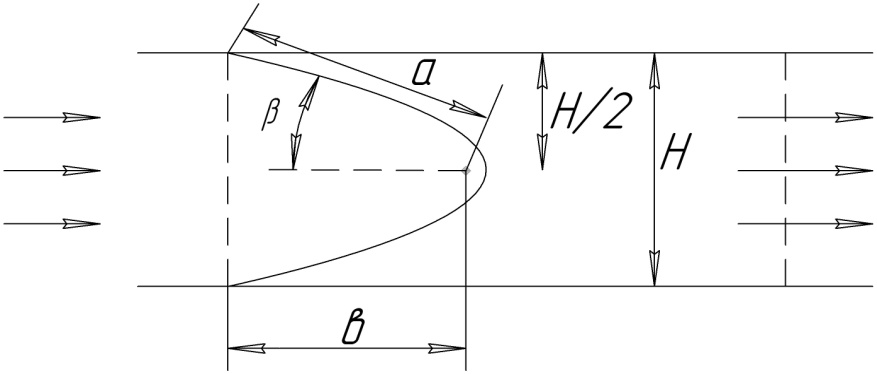 Рис.11.1. Волокнистий фільтрРозв’язокВизначаємо загальну площу фільтра за формулою:, м2.Визначаємо тангенс кута β Звідки α визначають за табл. 11.3.Таблиця 11.3Тангенси і синуси кутівВизначаємо довжину а за формулою:.Таким чином, загальна площа становить: F=2а, м2, звідки B=, м.Добова кількість надходжень забруднюючих речовин до фільтра визначається як:Y=Q, кг.Так як товщина фільтруючого матеріалу δ, а поглинаюча місткість q (м3) даного фільтра дорівнює Е (кг/м3), то період між його зміною буде дорівнювати:t=, діб.Поглинаюча місткість фільтра Р буде дорівнювати: P=E·F·, кг.11.2. Розрахунок адсорбера з десорберомДля вилучення сірчистого газу що утворюється на електролізорах застосовують такий фізико–хімічний прийом як адсорбцію, де в якості сорбента використовують активоване вугілля. Але після граничного насичення вугілля сірчистим газом в адсорбері виникає потреба в його регенерації або повної зміни. Економічно вигідним прийомом вважають регенерацію із застосуванням підвищеної температури. Цей процес відбувається в апаратах -  десорберах. Обидва апарати з’єднані між собою єдиним безперервним рухомим потоком сорбенту схема даної установки наведена на рис. 2.21 стор.138 підручника [1], а також стор.39 методичних вказівок [4].Таблиця 11.4Вихідні дані для розрахунку установки для видалення SO2Необхідно визначити швидкість руху сорбенту в адсорбері і десорбері. Діаметр десорбера в 1.5 раз більше за діаметр адсорбера. Концентрація SO2 становить С (г/м3), витрата сорбенту Q (м3/год), поглинальна місткість сорбенту в адсорбері Е (кг/м3), висота шару вугілля в адсорбері Н (м), час на адгезію газу до сорбенту t (год), період перебування вугілля в адсорбері Т (год).Розв’язокВизначаємо надходження  SO2 за період t за формулою:Y=Q·C·t, кг.Знаходимо потрібну масу вугілля для адгезії SO2 протягом періоду t:, т,де К3 – коефіцієнт запасу (1.2-1.3).  Об’єм вугілля знаходиться як:V=, м3,де γв – питома вага вугілля (γв=1100 г/м3).Визначаємо кратність оновлення сорбенту в корпусі адсорберу як:n= Звідки об’єм корпуса адсорбера Vзаг буде дорівнюватиV= n·V, м3.Прийнявши швидкість руху газів в порах сорбенту  рівною даним табл. 11.4. знаходимо площу поперечного перерізу адсорбера як:S=, м2,      а висоту шару сорбенту Н рівною: H=, м.7. Тоді швидкість руху вугілля  в адсорбері буде дорівнювати:, м/с,     а діаметр:                        da=, м.8. Діаметр десорбера дорівнює dд=1.5·da, м,    а швидкість руху сорбенту в ньому:  , м/с.11.3. Протиточний ротаційний пиловловлювач (ПРП)Схема цього апарата наведена на рис.2.8 стор.121 посібника [2]. Треба визначити число обертів ротору пиловловлювача. Для цього слід скористатися формулою:,де  – кутова швидкість, с-1; Q – витрата потоку газу,м3/год; dч -  діаметр часток, що вловлюються, м;  – відповідно густина пилу і газу, кг/м3;  ν - коефіцієнт кінематичної в’язкості, м2/с.Приведена ширина всмоктувальних отворів ротора: , м,де n – кількість отворів;do - діаметр отвору, м;R - відношення суми площ отворів до довжини кола ротора, м.Число обертів ротору знаходиться за формулою: N=, об/хв.Таблиця 11.5Вихідні дані для розрахунку ПРП11.4. Відцентровий скруберСхема апарату наведена на рис. 2.14 стор. 130 посібника [1].Визначити параметри корпуса скрубера, l і d розвідної труби, якщо швидкість руху газу у вивідній трубі , в просторі між вихідною трубою і корпусом – . Висота корпуса Н в 2-5 разів більше D корпуса. Питома витрата води на  газу становить q=10л/м3. Загальна витрата газу Qг, швидкість руху води  в трубі 1,0-1,5 м/с.Таблиця 11.6Вихідні дані для розрахунку відцентрового скруберуРозв’язокВизначаємо площу вихідної труби Sт і між трубного простору Sм.п. як:Sт=,Sмп=.Діаметр корпуса знаходиться як:, м.Висота корпуса: H=()D, м.Витрата води:. Діаметр труби:d=.Довжина труби  в корпусі скрубера:, м.РОЗРАХУНКОВА РОБОТА № 12Тема роботи: Визначити розміри пилоосаджувальної камери  для вловлювання пилуватої маси, що надходить від деревообробних верстатівЗагальні відомостіКамера має прямокутну форму в поперечному перерізі. В наслідок зменшення швидкості потоку турбулентний режим руху, що відбувається в початковій, а іноді в середній частині камери переходить в ламінарний, при якому зважені тверді частинки падають на дно камери і далі в бункер (рис. 12.1), хоча по мірі зниження швидкості вони вже в турбулентній зоні починають поступово знижуватись.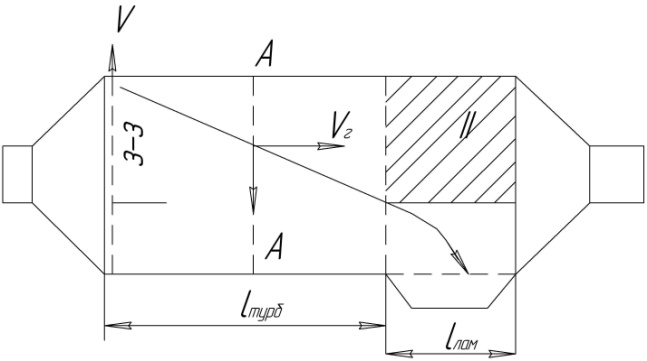 Рис. 12.1. Схема пилоосаджуваної камериІнтенсивний рух часток вниз починається від розрізу А-А, який відстоюється від зони ІІ на величину Lлам.Для проведення розрахунок камери необхідно мати відомості про об’єми забрудненого газу , м3/год, характеристику пилу (у вигляді кінетичної в’язкості , м2/с), швидкість руху газу в корпусі камери г, м/с. Вихідні дані наведені в табл. 12.1.Розв’язокУ вхідній частині камери на довжині  здійснюється перехід від турбулентного до ламінарного режиму. Величина  знаходиться за формулою:, ,де горизонтальна складова руху частки пилу, ;      Н – висота камери, м;      v – коефіцієнт кінематичної в’язкості, м2/с;Висота камери визначається за формулою:, м.Виходячи з попередньої формули розрахункова довжина камери буде дорівнювати:, м,Таблиця 12.1 Вихідні дані для розрахунківа загальна довжина камери буде дорівнювати:, м,Об’єм бункеру для пилу знаходиться так:, м3,де γ – питома вага пилу в бункері.Приймаючи довжину і ширину бункера рівними B і Lлам глибина його може бути визначена як:, м.РОЗРАХУНКОВА РОБОТА № 13Тема роботи: Розрахунок іонообмінної схеми очищення стічних водЗагальні відомостіВідповідно до завдання скласти схему катіонного і аніонітового фільтрів з декарбонізатором , схему будови H-катіонітового фільтра, зробити розрахунок параметрів фільтра.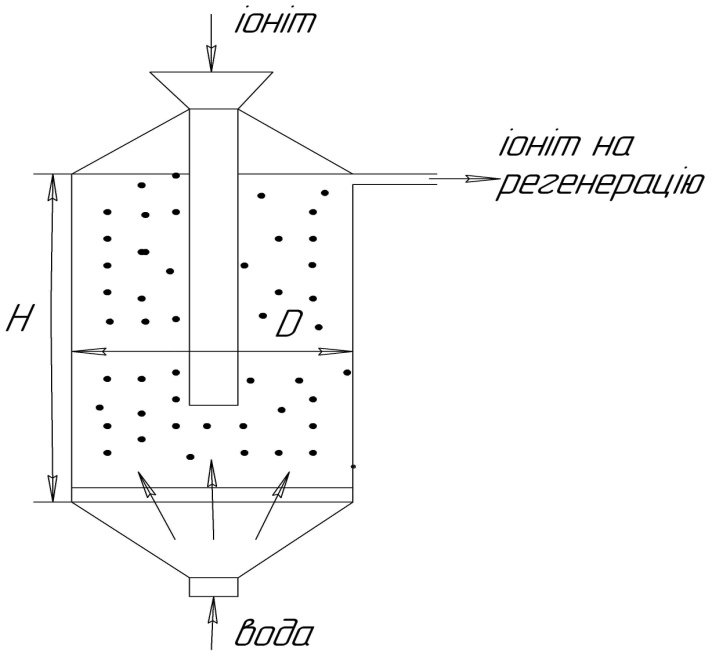 Рис. 13.1. Схема аніонітового фільтра з псевдорідким станом іонітуВ залежності від виду іонів, які видаляють, застосовують катіонітові або аніонітові фільтри на H+- і Na+-катіонітових фільтрах з розчинів видаляють іони Mg2+, Ca2+, Fe2+, Cu2+ і інших ; на OH-, HCO3-, Cl-аніонітових - аніони SO32-, SO42-, NO3-, Cl-, CO32- SiO32-. В залежності від концентрації забруднюючих речовин в розчині призначають одно-, двох- і більше ступеневі схеми очищення. Так як  H- катіонітові HCO3- аніонітові фільтри придають очищеній воді надлишкову кисла реакцію, а Na-катіонітові і OH-аніонітові – кислу, то можливо застосування одночасно двох типів катіонітових або аніонітових фільтрів для нейтралізації потоків при їх змішуванні.Іонітові фільтри можуть бути періодичної або безперервної дії. Але розрахунок слід виконати для обох типів фільтрів.Декарбонізатор призначений для видалення діоксиду карбону (СО2), який утворюється при розпаду бікарбонатів при Н-катіонувані води, а також в аніанітових фільтрах при їх регенерації кальційованою водою.13.1. Розрахунок Na-катіонітових фільтрів періодичної діїДля пом’якшення води в кількості Q з твердістю То за одну ступінь застосовують Na-катіонітовий фільтр завантажений смолою КУ-2. Концентрація іонів Na+ у воді С, моль/м3. Число регенерацій фільтра n. Схема фільтра наведена на рис. 1.32 (стор.56 посібника [1]). Розрахунок об’єму катіоніту в фільтрі визначають за формулою:Wk=,де Q – витрата води;То – загальна твердість води, моль/м3;Єроб – робоча обмінна ємність катіоніту, моль/м3.В свою чергу Єроб знаходиться за формулою:Єроб=, моль/м3де αє – коефіцієнт, що враховує неповну регенерацію катіоніту і залежить від питомої витрати хлориду натрію;βNa – коефіцієнт, який враховує зниження обмінної ємності катіоніту внаслідок затримання іону Na+;Єповн – повна обмінна ємність катіоніту, моль/м3;q – питома витрата води для відмивання  катіоніту (4-5 л/м3).Таблиця 13.1Коефіцієнт ефективності регенерації матеріалу αє Коефіцієнт βNa залежить від концентрації іона Na+ у воді до обробки та її твердості.Таблиця13.2Значення коефіцієнта βNaНеобхідна площа фільтрування становить: F=Висота одноступеневого фільтра становить в межах 1,8-. Діаметр фільтра визначається як: D=.Витрата РNaCl для регенерації Na-катіонітового фільтра І ступеня визначаємо за формулою:PNaCl=.де a – питома витрата NaCl (100-150 г/моль)Тривалість фільтроциклу визначаємо як:.Об’єм води на спушування визначають за формулою Q=,де τсп – час спушування, (15 хв);Ісп – інтенсивність спушування, (3…4 л/с·м2);13.2. Розрахунок аніонітових фільтрів безперервної діїВ аніонітових фільтрах безперервної дії (рис.13.1) іоніт знаходиться в псевдо рідкому стані, що є наслідком подання води в апарат знизу. При цьому висота шару іоніту збільшується пропорційно швидкості руху води в корпусі  і становить h. Подача іоніту в корпус здійснюється порціями один раз за фільтроцикл. В цей період t подачу води на пом’якшення припиняють. Розв’язокВизначаємо тривалість фільтроциклу за формулою:T=,де n – число фільтроциклів.Визначаємо відсоток часу роботи фільтру:S=.Приріст витрат води, що припадає на період регенерації іоніту:.Об’єм води, що очищається за період Т становитьW=(Q+)T.Висота шару іонітових фільтрів в щільному стані (при періодичній дії) становить h0=1,0…1,5 м. Внаслідок спушування і перетворення іоніту в псевдорідкий стан його висота зростає на h/h0. Тоді фактична висота іоніту Н буде дорівнювати:H=h0.Площа поперечного перерізу фільтру дорівнює:F=.Таблиця 13.3Вихідні дання для розрахунку іонітових фільтрівДіаметр корпуса фільтра знаходиться за формулою:Дроз=.Далі розрахунковий діаметр округлюють до наближеного стандартного кратного 0,2 м. При цьому треба перерахувати площу і висоту фільтру.  Швидкість фільтрації у фільтрі становить:.СПИСОК ВИКОРИСТАНОЇ ЛІТЕРАТУРИ:Бакка М.Т. Очисні споруди і пристрої. / М.Т. Бакка, В.В. Дорощенко. – Ж., 2005.Бакка М.Т. Техноекологія. / М.Т. Бакка, В.В. Дорощенко. – Ж., 2007.Сухарьов С.М. Техноекологія та охорона навколишнього середовища. / С.М. Сухарьов – Львів, 2004.Методичні вказівки з дисципліни «Техноекологія». – Ж., 2008.Методичні вказівки з дисципліни «Очисні споруди і пристрої» – Ж., 2009.Методичні вказівки для виконання курсового проекту по МКГ. – Ж. 2007.ПочатковалітерапрізвищаY, тα, %v, м/добуПочатковалітераіменіρ, %γ, кг/м3t, годА120350,13А1070024Б130450,25Б1575022В140400,20В2080020Г150360,30Г2535018Д160320,35Д4040016Е170250,40Е3785012Є180280,45Є4790014Ж190190,50Ж509508З200100,47З43100010И210150,36И16105015І220200,19І23110020Й230300,26Й1180024К240220,48К3690019Л120350,13Л1070024М130450,25М1575022Н140400,20Н2080020О150360,30О2535018П160320,35П4040016Р170250,40Р3785012С180280,45С4790014Т190190,50Т509508У200100,47У43100010Ф210150,36Ф16105015Х220200,19Х23110020Ц230300,26Ц1180024Ч240220,48Ч3690019Ш120350,13Ш1070024Щ130450,25Щ1575022Ю140400,20Ю2080020Я150360,30Я2535018Початкова літера прізвищаQум.ч.,м3/сQз,м3/сСум.ч.,мг/лСз,мг/лПочаткова літера імені,мм/сU,мм/сА900160030100А4,50,2Б850155033150Б4,30,3В800150035200В4,10,4Г750145038250Г4,00,45Д700140040300Д5,00,5Е650135042350Е5,20,6Продовження табл. 2.1Продовження табл. 2.1Продовження табл. 2.1Продовження табл. 2.1Продовження табл. 2.1Продовження табл. 2.1Продовження табл. 2.1Продовження табл. 2.1Є600130044400Є5,40,65Ж550125046100Ж5.60,75З500120048150З5,90,85И450115050200И6,10,9І900110052250І6,31,05К850100054300К6,61,2Л800160058350Л6,81,3М750155060400М7,01,4Н700150030100Н4,51,6О650145033150О4,30,2П600140035200П4,10,3Р550135038250Р4,00,4С500130040300С5,00,45Т450125042350Т5,20,5У900120044400У5,40,6Ф850115046100Ф5.60,65Х800110048150Х5,90,75Ц750100050200Ц6,10,85Ч700160052250Ч6,30,9Ш650155054300Ш6,61,05Щ600150058350Щ6,81,2Ю550145060400Ю7,01,3Я500140030100Я4,51,4№ варQ, м3/год, м/сβ,  кг/м3, кг/м3С,г/м31500010625001,003,216182600010,5724501,103,418193700011824001,153,620204750011,5923501,203,8221558000121023001,25424166850012,51122501,304,2261779000131222001,354,428158950013,5621501,404,5302091000014721001,454,63219101050014,5820501,504,83418111100015920001,0051618121150015,51019501,155,218191312000161119001,205,42020141250016,51218501,255,52215151300017618001,305,62416161350017,5717501,355,82617171400018817001,4062815181450018,5916501,456,230201915000191016001,506,43219201550019,51115501,006,534182116000201215001,106,61618221650020,5614501,156,81819231700021,0714001,2072020241750021,5813501,257,22215251800022913001,307,42416№ вар.q, л/с·км2F٠103, км2, %Н, м12,0200102023,1150153532,2124174844,4198205052,3180132262,7110302973,698332383,384273992,9761946104,3551138112,0752424123,1901049132,2501520144,41981735152,31802048162,71101350173,6983022183,3843329193,3762723202,9551939214,3751146222,0902438232,8501024243,21981549254,11801720Початкова літера прізвищаQ кДж/м2·рікТ1,°СТ2,°Сt, годПочаткова літера іменіКd, ммL, мА300·104101006А0,21506,0Б350·10412957Б0,32005,5В400·10414908В0,42505,0Г450·10416859Г0,53004,5Д500·104188010Д0,63504,0Е550·104207511Е0,74003,5Є600·1042210012Є0,84503,0Ж650·104249513Ж0,25002,5З700·104269014З0,35502,0И750·10428856И0,46006,0І800·10430807І0,51505,5К850·10410758К0,62005,0Л900·104121009Л0,72504,5М950·104149510М0,83004,0Н1000·104169011Н0,23503,5О1050·104188512О0,34003,0П1100·104208013П0,44502,5Р1150·104227514Р0,55002,0С1200·104241006С0,65506,0Т1000·10426957Т0,76005,5У950·10428908У0,81505,0Ф900·10430859Ф0,22004,5Х850·104108010Х0,32504,0Ц800·104127511Ц0,43003,5Ч750·1041410012Ч0,53503,0Ш700·104169513Ш0,64002,5Щ650·104189014Щ0,74502,0Ю600·104208516Ю0,85006,0Я550·104228018Я0,25505,5№варі- антуQ,тис.м3/годhст, мdi, смτ, хвγвп,кг/м3Sо,м2111,550309000,0621,21,655288800,0731,31,760268600,0841,41,865248400,0951,51,970228200,1061,62,075208000,1171,72,180187800,1281,82,250167600,0591,92,355147500,061022,460127400,07111,12,565107300,08121,22,670207200,09131,32,775187000,10141,42,880166900,11151,52,950146800,05161,61,555268000,06171,71,660247900,07181,81,765227800,08191,91,870207700,09202,01,975187600,1021102,080167500,05221,12,150157400,06231,22,255147300,07241,32,360127200,08251,42,465107100,09№ варіантуQ, м3/годh1, мtф, год1600.81.02700.90.93801.00.84901.10.751001.20.661101.30.5Продовження табл. 6.2 Продовження табл. 6.2 Продовження табл. 6.2 Продовження табл. 6.2 71201.40.481301.50.391401.61.0101501.70.9111601.80.8121701.90.7131802.00.6141900.70.5152000.80.416600.90.317701.01.018801.10.919901.20.8201001.30.7211101.40.6221201.50.5231301.60.4241401.70.3251501.80.7ЦеолітТемпература,°СТиск, кПаТиск, кПаТиск, кПаТиск, кПаТиск, кПаТиск, кПаТиск, кПаЦеолітТемпература,°С0,070,130,331,336,6513,333,0NaA25751503,61,30,64,72,20,96,43,61,49,56,02,512,88,05,014,011,57,515,013,09,0CaA25751503,01,30,34,81,70,46,82,70,710,07,22,213,69,64,315,011,85,516,213,27,4NaX25751502,81,00,04,02,00,27,54,01,310,56,02,014,59,55,516,011,86,216,214,09,2Початкова літера прізвищаQ,м3/годС,мг/м3Цеоліт,мг/м3Початкова літера іменіt,°СР,кПаТ,годА20005,0NaAА250,0712Б19006,0CaAБ750,1314В18007,0NaXВ1500,3316Г17008,0NaAГ251,3318Д16009,0CaAД756,6520Е150010,0NaXЕ15013,322Є14007,0NaAЄ2533,024Ж13008,0CaAЖ750,0726З12009,0NaXЗ1500,1328І110010,0NaAІ250,3330К100011,0CaAК751,3332Л90012,0NaXЛ1506,6534М80013,0NaAМ2513,336Н70014,0CaAН7533,038О60015,0NaXО1500,0740П50016,0NaAП250,1342Р40017,0CaAР750,3344С30018,0NaXС1501,3346Т20007,0NaAТ256,6548У19008,0CaAУ7513,312Ф18009,0NaXФ15033,014Х170010,0NaAХ250,0716Ц160011,0CaAЦ750,1318Ч150012,0NaXЧ1500,3320Ш140013,0NaAШ251,3322Щ130014,0CaAЩ756,6524Ю120015,0NaXЮ15013,326Я110016,0NaAЯ2533,028№ варіантуQг·103, м3/год, м/св, м/с15,01,01,01,026,01,01,01,137,01,01,01,248,02,01,51,259,02,01,51,3610,02,01,51,4711,03,02,01,2812,03,02,01,3913,03,02,01,41014,04,02,51,41115,04,02,51,51216,04,02,51,61317,05,03,01,41418,05,03,01,51519,05,03,01,61620,06,03,51,61721,06,03,51,71822,06,03,51,81923,03,04,01,62024,03,04,01,72125,03,04,01,82226,04,04,51,82327,04,04,51,92428,04,04,52,02529,05,05,02,02630,05,05,02,1№ варіантуQ,м3/доб,м/годН, мγ·103,кг/м3p, %V3V4C,г/м3130003,22,71,6604,05200230503,32,81,5584,15,1210331003,42,91,4564,25,2220431503,53,01,3544,35,3230532003,63,11,2524,45,4240632503,73,21,1504,55,5250733003,83,31,0484,65,6260833503,93,40,9464,75,7270934004,03,50,8444,85,82801034504,13,60,7424,95,92901135004,23,70,6405,06,03001235504,33,80,5385,16,13101336004,43,90,4365,26,23201436504,64,00,3345,36,33301537004,74,11,6325,46,43401637504,84,21,5305,56,53501738004,94,31,4405,66,63601838505,04,41,3385,76,73801939005,14,51,2365,86,82502039505,24,61,1345,96,92602140005,34,71,0326,07,02702231003,02,30,9504,05,02802332003,12,40,8484,15,12902433003,22,50,7464,25,23002534003,32,60,6444,35,3310№п/пЕкстрагуюча речовинаЕкстрагент1Мурашиний альдегідАміловий спирт132Хлорацетатова кислотаХлорацетатова кислота11,5…17,33Бензойна кислотаДіетиловий спирт20,9…30,93Бензойна кислотаБутилацетат123Бензойна кислотаХлороформ9,4…13,54Саліцилова кислотаБензол1,7…4,54Саліцилова кислотаАцетат12,65ФенолБутилацетат315ФенолБензол2,3…12,56ХінонДіетиловий спирт3,1…3,27АнілінБутилацетат27,28ХлоральдегідДіетиловий спирт4,258ХлоральдегідХлороформ14№ варіантуQм3/доб,м/годЕкстрагуюча речовинаЕкстрагентСот/м3С1r/м3110005,2Мурашиний альдегідАміловий спирт8040210505,3Хлороацетатова кислотаАміловий спирт 6015311005,4Бензойна кислотаДіетиловий спирт305411505,5Бензойна кислотаБутилацетат4530512005,6Бензойна кислотаХлороформ7020612505,7Саліцилова кислотаБензол6040713005,8Саліцилова кислотаАцетат9060813505,9ФенолБутилацетат10010914006,0ФенолБензол110201014504,1ХінонДіетиловий спирт50301115004,2АнілінБутилацетат85151215504,3ХлоральдегідДіетиловий спирт120801316004,4ХлоральдегідХлороформ90501416504,5Мурашиний альдегідАміловий спирт70201517004,6Хлорацетатові кислоитаАміловий спирт130301617504,7Бензойна кислотаДіетиловий спирт40151718004,8Бензойна кислотаБутилацетат30101818504,9Бензойна кислотаХлороформ70101919005,0Саліцилова кислотаБензол60202019506,1Саліцилова кислотаАцетат90702120006,2ФенолБутилацетат80402210004,4ФенолБензол60202311004,6ХінонДіетиловий спирт50302412004,8АнілінБутилацетат100102513005,0ХлоральдегідДіетиловий спирт8030Поч. літера прізвищаQ,л/сСв,ккал/кг٠°ССп,ккал/кг٠°СПоч.літераімені,°C,°Cγв,кг/м3γп,кг/м3А100,9000,20А70159001,1Б200,9200,22Б72169201,2В300,9400,24В74179401,3Г400,9600,26Г76189601,4Д500,9800,28Д78199801,5Е601,0000,30Е802010001,6Є701,0100,20Є822110201,7Ж801,0200,22Ж842210401,8З901,0600,24З862310601,9И1001,0800,26И882410802,0І101,1000,28І902511002,1Й200,9000,30Й922611202,2К300,9200,20К942711402,3Л400,9400,22Л962811602,4М500,9600,24М982911802,5Н600,9800,26Н703012002,6О701,0000,28О72159002,7П801,0100,30П74169202,8Р901,0200,20Р76179402,9С1001,0600,22С78189603,0Т101,0800,24Т80199801,1У201,1000,26У822010001,2Ф300,9000,28Ф842110201,3Х400,9200,30Х862210401,4Ц500,9400,20Ц882310601,5Ч600,9600,22Ч902410801,6Ш700,9800,24Ш922511001,7Щ801,0000,26Щ942611201,8Ю901,0100,28Ю962711401,9Я1001,0200,30Я982811602,0Початковалітера прізвищаВикидиЗабруднюючаречовинаОчисна спорудаАгазпил d=5мкмфільтр волокнистийБгазпил d=100мкмПРПВгазпил d=1000мкмциклонГгазгазоподібні домішки SO2адсорбер з рухомим шаром сорбентуДгазгазопод. дом. смолвідцентровий скруберЄстічна водазавислі часткивертикальний відстійникЖстічна водаіони Ca+  і Mq+катіонітовий фільтрЗгазпил d=5мкмфільтр волокнистийІгазпил d=100мкмПРПКгазпил d=1000мкмциклонЛгазгазопод. дом. смолвідцентровий скруберМгазгазоподібні домішки  SO2адсорбер з рухомим шаром сорбентуНстічна водазавислі часткивертикальний відстійникОстічна водаіони Ca+  і Mq+аніонітовий фільтрПгазпил d=5мкмфільтр волокнистийРгазпил d=100мкмПРПСгазпил d=1000мкмциклонТгазгазоподібні домішки SO2адсорбер з рухомим шаром сорбентуУгазгазопод. дом. смолвідцентровий скруберФстічна водазавислі часткивертикальний відстійникХстічна водаіони Ca+  і Mq+катіонітовий фільтрЦгазгазопод. дом. смолвідцентровий скруберЧгазпил d=100мкмПРПШгазпил d=1000мкмциклонЩгазгазоподібні домішки SO2адсорбер з рухомим шаром сорбентуЮстічна водазавислі часткивертикальний відстійникЯстічна водаіони Ca+  і Mq+аіонітовий фільтрПоч.літ.прізв.Q,м3/годH, м, м, мПоч.літ.іменіС,г/м3Е,кг/м3,м/сА300420.1А101000.01Б3503.82.20.2Б15950.02В4003.62.40.3В20900.03Г4503.42.60.4Г25850.04Д5003.22.80.5Д30800.05Е5503.03.00.1Е35750.06Є6003.020.2Є40700.07Ж6503.22.20.3Ж45650.08З7003.42.40.4З50600.09И7503.62.60.5И10550.1І8003.82.80.1І15500.11Й85043.00.2Й20450.12К900420.3К25400.13Л9503.82.20.4Л30350.14М10003.62.40.5М35300.15Н10503.42.60.1Н40250.16О11003.22.80.2О45200.17Продовження таблиці 11.12Продовження таблиці 11.12Продовження таблиці 11.12Продовження таблиці 11.12Продовження таблиці 11.12Продовження таблиці 11.12Продовження таблиці 11.12Продовження таблиці 11.12Продовження таблиці 11.12П11503.03.00.3П50150.18Р12003.020.4Р10100.19С12503.22.20.5С15500.2Т13003.42.40.1Т20450.21У3003.62.60.2У25400.22Ф3503.82.80.3Ф30350.23Х40043.00.4Х35300.24Ц450420.5Ц40250.25Ч5003.82.20.1Ч45200.26Ш5503.62.40.2Ш50150.27Щ6003.42.60.3Щ10100.28Ю6503.22.80.4Ю151000.29Я7003.03.00.5Я20950.3α,°51015202530354045sinα0,08720,17360,25880,34200,42260,50000,57360,64280,7071tqα0,08750,17630,26790,36400,46630,57740,70020,83911,000α,°5055606570758085---sinα0,76600,81920,86600,90630,93970,96590,98480,9962tqα1,19181,42811,7322,1452,7473,732Поч.літ.прізв.Q,м3/годС,г/м3Е,кг/тПоч.Літ.іменіt,годT,годг,м/сА10010050А8241Б2009060Б10261.2В3008070В12281.3Г4007080Г14301.4Д5006090Д16321.5Е60050100Е18341.6Є70040110Є20361.7Ж80030120Ж8381.8З90020130З10401.9И100010140И12422І100100150І14442.1Й20090160Й16462.2К30080170К18482.3Л40070180Л20242.4М50060190М8262.5Н60050200Н10281О7004050О12301.2П8003060П14321.3Р9002070Р16341.4С10001080С18361.5Т10010090Т20381.6У20090100У8401.7Ф30080110Ф10421.8Х40070120Х12441.9Ц50060130Ц14462Ч60050140Ч16482.1Ш70040150Ш18242.2Щ80030160Щ20262.3Ю90020170Ю8282.4Я100010180Я10302.5№ варіантуQ,м3/годdч ,м,кг/м3, кг/м3,м2/сb, м1100150050010122002550550111.53300360060012244004650650132.55500570070014366006750750153.57700780080016488008850850174.5990099009001851010010950950195.511110011100010002061212001210501050216.513130013110011002271414001411501150237.515150015120012002481616001612501250258.517170017130013002691818001813501350279.51919001914001400281020200020145014502910.52121002115001500301122220022155015503111.52323002316001600321224240024165016503312.525250025170017003413№ варіантаQг,м3/годм/с,м/сН/D11001.51221101.61.052.231201.71.12.441301.81.152.651401.91.22.8615021.25371602.11.33.281702.21.353.491802.31.43.6101902.41.453.8112002.51.54122102.61.554.2132202.71.64.4142302.81.654.6152402.91.74.81625031.755172603.11.82182703.21.852.2192803.31.92.4202903.41.952.6213003.522.8223103.62.053233203.72.13.2243303.82.153.4253403.92.23.6№ вар., м/сВ, м, м/сQ, м3/год, м2/с ,г/м3γ,кг/м310,11,00,11000101,0150020,21,50,09200091,1180030,32,0,08300081,2200040,42,50,07400071,3210050,530,06500061,4220060,63,50,05600051,5240070,140,04700041,6250080,24,50,03800031,7300090,350,02100021,83500100,45,50,01200011,94000110,560,13000102,04500120,610,09400091,05000130,11,50,08500081,15500140,220,07600071,26000150,32,50,06700061,36500160,430,05800051,47000170,53,50,04100031,51500180,640,03200021,61800190,14,50,02300011,72000200,250,014000101,82100210,310,1500091,92200220,41,50,8600082,02400230,520,6700071,02500240,62,50,4800061,13000250,430,2200051,23500Питома витрата NaCl на ренегерацію катіону робочої ємності, г/моль100150200250300αє0,620,740,810,860,90CNa/T00,0010,0050,10,51,05,010,0βNa0,930,880,830,700,650,540,50Почліт.прізв.Схема іонізаціїQ, м3/годT0,моль/м3nПочліт.іменіCNa,моль/м3h/h0t,годАІст. К і ІІст А30161А1401,20,5БІІст. К і ІІст А32142Б801,31,0ВІІст. К і Іст А34123В161,41,5ГІІІст. К і Іст А36101Г81,52,0ДІІІст. К і ІІст А3882Д1,61,62,5ЕІІІст. К і ІІІст А4073Е0,81,73,0ЄІІст. К і ІІІст А4261Є0,161,80,5ЖІст. К і ІІІст А4452Ж1601,91,0ЗН і Na К і ІІст А4643З1402,01,5ИІст. К і ІІст А4831И801,22,0ІІІст. К і ІІст А50162І1401,32,5ЙІІст. К і Іст А30143Й801,43,0КІІІст. К і Іст А32121К161,50,5ЛІІІст. К і ІІст А34102Л81,61,0МІІІст. К і ІІІст А3683М1,61,71,5НІІст. К і ІІІст А3871Н0,81,82,0ОІст. К і ІІІст А4062О0,161,92,5ПН і Na К і ІІст А4253П1602,03,0РІст. К і ІІст А4441Р1401,20,5СІІст. К і ІІст А4632С801,31,0ТІІст. К і Іст А48163Т1401,41,5УІІІст. К і Іст А50141У801,52,0ФІІІст. К і ІІст А30122Ф161,62,5ХІІІст. К і ІІІст А32103Х81,73,0ЦІІст. К і ІІІст А3481Ц1,61,80,5ЧІст. К і ІІІст А3672Ч0,81,91,0ШН і Na К і ІІст А3863Ш0,162,01,5ЩІст. К і ІІст А4051Щ1601,22,0ЮІІст. К і ІІст А4242Ю1401,32,5ЯІІст. К і Іст А4433Я801,43,0